Episode of treatment for alcohol and other drugs—client type, code NExported from METEOR(AIHW's Metadata Online Registry)© Australian Institute of Health and Welfare 2024This product, excluding the AIHW logo, Commonwealth Coat of Arms and any material owned by a third party or protected by a trademark, has been released under a Creative Commons BY 4.0 (CC BY 4.0) licence. Excluded material owned by third parties may include, for example, design and layout, images obtained under licence from third parties and signatures. We have made all reasonable efforts to identify and label material owned by third parties.You may distribute, remix and build on this website’s material but must attribute the AIHW as the copyright holder, in line with our attribution policy. The full terms and conditions of this licence are available at https://creativecommons.org/licenses/by/4.0/.Enquiries relating to copyright should be addressed to info@aihw.gov.au.Enquiries or comments on the METEOR metadata or download should be directed to the METEOR team at meteor@aihw.gov.au.Episode of treatment for alcohol and other drugs—client type, code NIdentifying and definitional attributesIdentifying and definitional attributesMetadata item type:Data ElementShort name:Client type (alcohol and other drug treatment services)METEOR identifier:270083Registration status:Health, Superseded 05/02/2021Definition:The status of a person in terms of whether the treatment episode concerns their own alcohol and/or other drug use or that of another person, as represented by a code.Data element concept attributesData element concept attributesIdentifying and definitional attributesIdentifying and definitional attributesData element concept:Episode of treatment for alcohol and other drugs—client typeMETEOR identifier:269555Registration status:Health, Standard 01/03/2005Definition:The status of a person in terms of whether the treatment episode concerns their own alcohol and/or other drug use or that of another person.Context:Alcohol and other drug treatment servicesObject class:Episode of treatment for alcohol and other drugsProperty:Client typeValue domain attributes Value domain attributes Identifying and definitional attributesIdentifying and definitional attributesValue domain:Client type for alcohol and other drug treatment episode code NMETEOR identifier:270680Registration status:Health, Standard 01/03/2005Definition:A code set representing whether or not a person is receiving care for their own or another person's alcohol and drug problems.Representational attributesRepresentational attributesRepresentational attributesRepresentation class:CodeCodeData type:NumberNumberFormat:NNMaximum character length:11ValueMeaningPermissible values:1Own alcohol or other drug use 2
 Other's alcohol or other drug use
 Collection and usage attributesCollection and usage attributesGuide for use:CODE 1     Own alcohol or other drug useUse this code for a client who receives treatment or assistance concerning their own alcohol and/or other drug use.Use this code where a client is receiving treatment or assistance for both their own alcohol and/or other drug use and the alcohol and/or other drug use of another person.CODE 2     Other's alcohol or other drug useUse this code for a client who receives support and/or assistance in relation to the alcohol and/or other drug use of another person.Collection methods:To be collected on commencement of a treatment episode with a service.Data element attributes Data element attributes Collection and usage attributesCollection and usage attributesGuide for use:Where Code 2 Other's alcohol or other drug use is reported, do not collect the following data elements:Episode of treatment for alcohol and other drugs—drug of concern (principal), code (ASCDC 2000 extended) NNNN;Episode of treatment for alcohol and other drugs—drug of concern (other), code (ASCDC 2000 extended) NNNN;Client—injecting drug use status, code N; andClient—method of drug use (principal drug of concern), code N.Comments:Required to differentiate between clients according to whether the treatment episode concerns their own alcohol and/or other drug use or that of another person to provide a basis for description of the people accessing alcohol and other drug treatment services.Source and reference attributesSource and reference attributesSubmitting organisation:Intergovernmental Committee on Drugs National Minimum Data Set Working GroupRelational attributesRelational attributesRelated metadata references:Has been superseded by Episode of treatment for alcohol and other drugs—client type, code N       Health, Standard 05/02/2021
Is re-engineered from  Client type - alcohol and other drug treatment services, version 3, DE, NHDD, NHIMG, Superseded 01/03/2005.pdf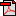  (15.5 KB)       No registration statusImplementation in Data Set Specifications:Alcohol and other drug treatment services NMDS       Health, Superseded 21/03/2006Implementation start date: 01/07/2005
Implementation end date: 30/06/2006

Alcohol and other drug treatment services NMDS       Health, Superseded 23/10/2006Implementation start date: 01/07/2006
Implementation end date: 30/06/2007

Alcohol and other drug treatment services NMDS 2007-08       Health, Superseded 05/02/2008Implementation start date: 01/07/2007
Implementation end date: 30/06/2008

Alcohol and other drug treatment services NMDS 2008-10       Health, Superseded 22/12/2009Implementation start date: 01/07/2008
Implementation end date: 30/06/2010

Alcohol and other drug treatment services NMDS 2010-11       Health, Superseded 24/12/2010Implementation start date: 01/07/2010
Implementation end date: 30/06/2011

Alcohol and other drug treatment services NMDS 2011-12       Health, Superseded 07/12/2011Implementation start date: 01/07/2011
Implementation end date: 30/06/2012

Alcohol and other drug treatment services NMDS 2012-13       Health, Superseded 07/02/2013Implementation start date: 01/07/2012
Implementation end date: 30/06/2013

Alcohol and other drug treatment services NMDS 2013-15       Health, Superseded 13/11/2014Implementation start date: 01/07/2013
Implementation end date: 30/06/2015

Alcohol and other drug treatment services NMDS 2015-18       Health, Superseded 06/09/2018Implementation start date: 01/07/2015
Implementation end date: 30/06/2018

Alcohol and other drug treatment services NMDS 2018-19       Health, Superseded 12/12/2018Implementation start date: 01/07/2018
Implementation end date: 30/06/2019

Alcohol and other drug treatment services NMDS 2019–20       Health, Superseded 20/02/2020Implementation start date: 01/07/2019
Implementation end date: 30/06/2020

Alcohol and other drug treatment services NMDS 2020–21       Health, Superseded 05/02/2021Implementation start date: 01/07/2020
Implementation end date: 30/06/2021

